Publicado en  el 25/06/2014 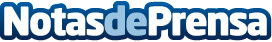 ¿Comprar medicamentos por internet? La Comisión introduce un logotipo para garantizar la seguridad de los consumidoresCon un número cada vez mayor de europeos que compran medicinas en internet, ¿cómo podemos estar seguros de que las farmacias en línea son auténticas y seguras? Datos de contacto:Nota de prensa publicada en: https://www.notasdeprensa.es/comprar-medicamentos-por-internet-la-comision_1 Categorias: Industria Farmacéutica http://www.notasdeprensa.es